АДМИНИСТРАЦИЯМУНИЦИПАЛЬНОГО ОБРАЗОВАНИЯПОНОМАРЕВСКИЙ СЕЛЬСОВЕТПОНОМАРЕВСКОГО РАЙОНА ОРЕНБУРГСКОЙ ОБЛАСТИПОСТАНОВЛЕНИЕ06.06.2024                                                                        № 94-пс. ПономаревкаОб утверждении Положения об изъятии земельных участков, не используемых по целевому назначению или используемых с нарушением законодательства Российской Федерации на территории муниципального образования Пономаревский сельсовет Пономаревского района Оренбургской областиВ соответствии с Федеральным Законом от  23.06.2014 № 171-ФЗ «О внесении изменений в Земельный кодекс Российской Федерации и отдельные законодательные акты Российской Федерации», Федеральным Законом от 06.10.2003 № 131-ФЗ «Об общих принципах организации местного самоуправления в Российской Федерации», Федеральным законом от 24.07.2002 № 101-ФЗ «Об обороте земель сельскохозяйственного назначения», Земельным кодексом Российской Федерации и на основании Устава муниципального образования Пономаревский сельсовет  Пономаревского  района Оренбургской области, протеста прокурора Пономаревского района от 31.05.2024 № 07-01-2024 на постановление администрации муниципального образования Пономаревский сельсовет Пономаревского района Оренбургской области от 25.09.2023 № 200-п «Об утверждении Положения об изъятии земельных участков, не используемых по целевому назначению или используемых с нарушением законодательства Российской Федерации на территории муниципального образования Пономаревский сельсовет Пономаревского района Оренбургской области»:1. Утвердить Положение об изъятии земельных участков, не используемых по целевому назначению или используемых с нарушением законодательства Российской Федерации на территории муниципального образования Пономаревский сельсовет Пономаревского района Оренбургской области, согласно приложению;1.1 Постановление администрации муниципального образования Пономаревский сельсовет Пономаревского района Оренбургской области от 25.09.2023 № 200-п «Об утверждении Положения об изъятии земельных участков, не используемых по целевому назначению или используемых с нарушением законодательства Российской Федерации на территории муниципального образования Пономаревский сельсовет Пономаревского района Оренбургской области, считать утратившим силу.2. Установить, что настоящее постановление вступает в силу после обнародования и подлежит размещению на официальном сайте муниципального образования Пономаревский сельсовет Пономаревского района Оренбургской области.3. Контроль за исполнением настоящего постановления оставляю за собой.Глава муниципального образования                                           М.В. БарышевПриложениек постановлению администрациимуниципального образованияПономаревский сельсоветот 06.06.2024 № 94-пПоложение Об изъятии земельных участков, не используемых по целевому назначению или используемых с нарушением законодательства Российской Федерации, в границах муниципального образования Пономаревский сельсовет Пономаревского района Оренбургской областиI. Общие положения1.1. Положение об изъятии земельных участков, не используемых по целевому назначению или используемых с нарушением законодательства Российской Федерации, в границах муниципального образования Пономаревский сельсовет Пономаревского района Оренбургской области  (далее - Положение) разработано в соответствии с Гражданским кодексом Российской Федерации, Земельным кодексом Российской Федерации, Градостроительным кодексом Российской Федерации, Федеральным законом от 06.10.2003 № 131-ФЗ «Об общих принципах организации местного самоуправления в Российской Федерации», иными нормативными правовыми актами.1.2. Положение подлежит применению администрацией муниципального образования Пономаревский сельсовет Пономаревского района Оренбургской области  (далее - администрация) при реализации полномочий, связанных с изъятием земельных участков, и распространяется на случаи принудительного прекращения права пожизненного наследуемого владения земельным участком, права постоянного (бессрочного) пользования земельным участком, а также отчуждение земельного участка, находящегося в частной собственности, в связи с неиспользованием земельного участка по целевому назначению или использованием с нарушением законодательства Российской Федерации (далее - изъятие земельного участка).1.3. Изъятие земельного участка осуществляется на основании вступившего в законную силу судебного акта, за исключением случаев, указанных в пунктах 2, 6.1 и 6.2 статьи 54 Земельного кодекса Российской Федерации.1.4. Органами местного самоуправления, уполномоченными на принятие решения об изъятии земельного участка или направление в суд требования об изъятии земельного участка, являются:- в отношении земельных участков, находящихся в муниципальной собственности, за исключением земельных участков на которых расположены здания, сооружения, объекты незавершенного строительства, в том числе самовольно созданные - администрация муниципального образования Пономаревский сельсовет Пономаревского района Оренбургской области;- в отношении земельных участков, находящихся в муниципальной собственности, на которых расположены здания, сооружения, объекты незавершенного строительства, в том числе самовольно созданные - администрация муниципального образования Пономаревский сельсовет Пономаревского района Оренбургской области;- в отношении земельных участков, находящихся в частной собственности, в случае размещения на них самовольных построек - объектов капитального строительства: домов блокированной застройки, индивидуальных жилых домов, садовых домов – администрация муниципального образования Пономаревский сельсовет Пономаревского района Оренбургской области;- в отношении земельных участков, находящихся в границах муниципального образования Пономаревский сельсовет Пономаревского района Оренбургской области, предоставленных гражданам для огородничества, а также садоводческим, огородническим некоммерческим организациям или их членам в собственность – администрация муниципального образования Пономаревский сельсовет Пономаревского района Оренбургской области.II. Порядок изъятия земельного участка,предоставленного на праве пожизненного наследуемого владения, праве постоянного (бессрочного) пользования земельным участком2.1. Основанием для принятия решения об изъятии земельного участка или направления в суд требования об изъятии земельного участка является поступление в администрацию:- от органа государственного земельного надзора информации и документов о не устранении правообладателем земельного участка административного правонарушения, связанного с неиспользованием земельного участка по целевому назначению или его использованием с нарушением законодательства Российской Федерации- Принудительное прекращение права пожизненного наследуемого владения земельным участком, права постоянного (бессрочного) пользования земельным участком по основаниям, указанным в подпункте 1 пункта 2 статьи 45 Земельного Кодекса, осуществляется на основании вступившего в законную силу судебного акта об изъятии земельного участка (при условии неустранения административного правонарушения, связанного с неиспользованием земельного участка по целевому назначению или использованием с нарушением законодательства Российской Федерации, после назначения административного наказания), за исключением случаев, указанных в пунктах 2, 6.1 и 6.2  статьи 54 Земельного Кодекса.2.2. Поступившие в администрацию информация и документы либо уведомление, указанные в пункте 2.1 Положения, подлежат регистрации не позднее рабочего дня, следующего за днем их поступления, и в день регистрации передаются главе администрации.2.3. В целях установления наличия в Едином государственном реестре недвижимости сведений о правах на земельный участок в течение пяти рабочих дней со дня поступления информации и документов либо уведомления, указанных в пункте 2.1 Положения, в порядке межведомственного взаимодействия направляет запрос в Управление Федеральной службы государственной регистрации, кадастра и картографии.2.4. В течение одного месяца со дня регистрации в администрации информации и документов либо уведомления, указанных в пункте 2.1 Положения, по результатам рассмотрения поступивших документов направляет в суд требование об изъятии земельного участка или в случае, предусмотренном пунктом 6.1 статьи 54 Земельного кодекса Российской Федерации, в соответствии с компетенцией, установленной пунктом 1.4 Положения, готовит проект постановления об изъятии земельного участка (далее - решение об изъятии земельного участка).Решение об изъятии земельного участка принимается администрацией в течение 10 дней со дня подготовки проекта постановления.2.5. В течение семи рабочих дней со дня принятия решения об изъятии земельного участка администрация направляет его правообладателю земельного участка, а если решение об изъятии земельного участка принято в отношении государственного или муниципального учреждения, казенного предприятия, также органу государственной власти или органу местного самоуправления, осуществляющему функции и полномочия учредителя в отношении такой организации.2.6. В случае если на земельном участке наряду с самовольной постройкой расположены иные здания, сооружения, объекты незавершенного строительства, администрация обеспечивает образование земельного участка, на котором расположена только самовольная постройка, если образование такого земельного участка возможно осуществить без нарушения требований к образуемым или измененным земельным участкам, и готовит проект постановления администрации об изъятии образуемого земельного участка в срок не более чем четыре месяца со дня поступления в администрацию информации и документов либо уведомления, указанных в пункте 2.1 Положения.2.7. При наличии в Едином государственном реестре недвижимости записи о праве пожизненного наследуемого владения земельным участком, праве постоянного (бессрочного) пользования земельным участком администрация в течение 10 дней со дня принятия решения об изъятии земельного участка либо со дня вступления в законную силу судебного акта об изъятии земельного участка обращается в Управление Федеральной службы государственной регистрации, кадастра и картографии с заявлением о государственной регистрации прекращения такого права на земельный участок.В отношении земельных участков, записи о которых не внесены в Единый государственный реестр недвижимости, администрация в течение семи дней со дня принятия решения об изъятии земельного участка или со дня вступления в законную силу судебного акта об изъятии земельного участка уведомляет о прекращении права пожизненного наследуемого владения земельным участком, права постоянного (бессрочного) пользования земельным участком налоговый орган по месту нахождения указанного земельного участка и Управление Федеральной службы государственной регистрации, кадастра и картографии.2.8. Принудительное прекращение права постоянного (бессрочного) пользования земельным участком, предоставленным государственному, муниципальному учреждению, казенному предприятию, осуществляется в порядке, установленном настоящим разделом, с учетом особенностей, предусмотренных постановлением Правительства Российской Федерации от 18.09.2013 № 821 «Об утверждении Правил принятия исполнительным органом государственной власти или органом местного самоуправления решения об изъятии земельного участка, предоставленного государственному или муниципальному учреждению, казенному предприятию (за исключением государственных академий наук и государственных учреждений, входящих в структуру Российской академии наук), при его ненадлежащем использовании».2.9. Дальнейшее вовлечение в оборот земельных участков осуществляется в соответствии с Земельным кодексом Российской Федерации.2.10 Принудительное прекращение права пожизненного наследуемого владения земельным участком, права постоянного (бессрочного) пользования земельным участком в связи с использованием земельного участка с нарушением требований законодательства Российской Федерации путем создания или возведения на таком земельном участке самовольной постройки и неисполнением землевладельцем, землепользователем соответствующих обязанностей, предусмотренных частью 11 статьи 55.32 Градостроительного кодекса Российской Федерации, в сроки, установленные решением о сносе самовольной постройки либо решением о сносе самовольной постройки или ее приведении в соответствие с установленными требованиями, принятыми в соответствии с гражданским законодательством, осуществляется по решению исполнительного органа государственной власти или органа местного самоуправления, предусмотренных статьей 39.2 Земельного Кодекса, об изъятии земельного участка. Исполнительный орган государственной власти или орган местного самоуправления, предусмотренные статьей 39.2 Земельного Кодекса, принимает решение об изъятии земельного участка в течение одного месяца со дня поступления от органа местного самоуправления поселения, муниципального округа или городского округа по месту нахождения самовольной постройки или в случае, если самовольная постройка расположена на межселенной территории, органа муниципального района уведомления о невыполнении лицом, которому предоставлен земельный участок, обязанностей, предусмотренных частью 11 статьи 55.32 Градостроительного кодекса Российской Федерации, в сроки, установленные решением о сносе самовольной постройки либо решением о сносе самовольной постройки или ее приведении в соответствие с установленными требованиями, за исключением случаев, предусмотренных пунктами 6.2 и 6.3  статьи 54 Земельного Кодекса.2.11 Решение об изъятии земельного участка в соответствии с пунктом 6.1 статьи 54 Земельного Кодекса не может быть принято в отношении земельного участка, на котором наряду с самовольной постройкой расположены иные здания, сооружения, объекты незавершенного строительства, если образование земельного участка, на котором расположена только самовольная постройка, невозможно осуществить без нарушения требований к образуемым или измененным земельным участкам.III. Порядок изъятия земельного участка, находящегося в частной собственности, не используемого по целевому назначению или используемого с нарушением законодательства Российской Федерации3.1. Основанием для принятия решения об изъятии земельного участка и направления в суд требования об изъятии земельного участка, находящегося в частной собственности, является поступление в администрацию от органа государственного земельного надзора информации и документов о не устранении правообладателем земельного участка административного правонарушения, связанного с неиспользованием земельного участка по целевому назначению или его использованием с нарушением законодательства Российской Федерации.3.2. Поступившие в администрацию информация и документы, указанные в пункте 3.1 Положения, подлежат регистрации не позднее рабочего дня, следующего за днем их поступления.3.3. Администрация в течение 30 дней со дня регистрации документов, указанных в пункте 3.1 Положения, по результатам рассмотрения поступивших документов:3.3.1. Готовит проект постановления об изъятии земельного участка.3.3.2. При отсутствии оснований для изъятия земельного участка уведомляет об этом орган государственного земельного надзора.3.4. В течение трех рабочих дней со дня принятия решения об изъятии земельного участка администрация направляет его собственнику изымаемого земельного участка.3.5. В случае если в течение 30 дней со дня направления постановления об изъятии земельного участка от собственника земельного участка поступит письменное уведомление о своем согласии исполнить решение об изъятии земельного участка, участок подлежит продаже с публичных торгов.Если в течение 30 дней со дня направления постановления об изъятии земельного участка от собственника земельного участка поступит уведомление о его несогласии исполнить решение об изъятии земельного участка или ответ не поступит, администрация в течение 30 дней со дня истечения указанного срока направляет в суд требование о продаже такого земельного участка с публичных торгов.3.6. В срок не более чем шесть месяцев со дня поступления от собственника земельного участка уведомления о своем согласии исполнить решение об изъятии земельного участка либо вступления в законную силу решения суда об изъятии земельного участка администрация организует и проводит аукцион по продаже земельного участка в порядке, установленном Земельным кодексом Российской Федерации.IV. Порядок изъятия земельного участка, находящегося в частной собственности, на котором расположена самовольная постройка4.1. Основанием для направления в суд требования об изъятии земельного участка, на котором расположена самовольная постройка, является неисполнение лицом, которое создало или возвело самовольную постройку, а при отсутствии сведений о таком лице - правообладателем земельного участка, на котором создана или возведена самовольная постройка, соответствующих обязанностей, предусмотренных частью 11 статьи 55.32 Градостроительного кодекса Российской Федерации, в сроки, установленные решением суда о сносе самовольной постройки или ее приведении в соответствие с установленными требованиями.4.2. В течение шести месяцев со дня истечения срока, установленного решением суда о сносе самовольной постройки, либо решением суда или ее приведении в соответствие с установленными требованиями, администрация в рамках компетенции, установленной пунктом 1.4 Положения, обращается в суд с требованием об изъятии земельного участка и о его продаже с публичных торгов, за исключением случая, если самовольная постройка создана или возведена на неделимом земельном участке, на котором также расположены объекты капитального строительства, не являющиеся самовольными постройками.4.3. В случае если на земельном участке наряду с самовольной постройкой расположены иные здания, сооружения, объекты незавершенного строительства и земельный участок может быть разделен без нарушения требований к образуемым или измененным земельным участкам, администрация в течение 30 дней со дня истечения срока, установленного решением суда о сносе самовольной постройки или ее приведении в соответствие с установленными требованиями, решает вопрос о разделе земельного участка.Если раздел земельного участка невозможно осуществить без нарушений требований к образуемым или измененным земельным участкам (неделимый земельный участок), отчуждение такого земельного участка путем его продажи с публичных торгов не допускается.4.4. В срок не более четырех месяцев со дня поступления информации о необходимости раздела земельного участка администрация обеспечивает раздел исходного земельного участка в целях образования земельного участка, на котором расположена только самовольная постройка.4.5. После образования земельного участка, на котором расположена только самовольная постройка, в течение семи рабочих дней с даты осуществления государственного кадастрового учета образованного земельного участка администрация обращается в суд с требованием об изъятии земельного участка путем продажи с публичных торгов.4.6. В течение шести месяцев со дня вступления в законную силу решения суда об изъятии земельного участка администрация обеспечивает при необходимости образование нового земельного участка, проведение кадастровых работ, а также в порядке статьи 54.1 Земельного кодекса Российской Федерации организует и проводит аукцион по продаже земельного участка. АДМИНИСТРАЦИЯМУНИЦИПАЛЬНОГО ОБРАЗОВАНИЯПОНОМАРЕВСКИЙ СЕЛЬСОВЕТПОНОМАРЕВСКОГО РАЙОНА ОРЕНБУРГСКОЙ ОБЛАСТИПОСТАНОВЛЕНИЕ06.06.2024                                                                             № 96-пс. ПономаревкаО проведении совместных рейдов по профилактике несчастных случаев на воде в летний период 2024 годаВ соответствии Закона Оренбургской области от 01.10.2003 № 489/55-III-OЗ «Об административных правонарушениях Оренбургской области», с целью выявления нарушений правил охраны жизни людей на водных объектах, расположенных на территории Пономаревского сельсовета:1. Провести совместные рейды по профилактике несчастных случаев на воде с Отд МВД России по Оренбургской области в Пономаревском районе.1.1.Утвердить График проведения патрулирований и профилактических мероприятий на выявления нарушений правил охраны жизни людей на водных объектах, расположенных на территории Пономаревского сельсовета, согласно приложения.2 Направить график в Отд МВД России по Оренбургской области в Пономаревском районе.3. Постановление вступает в силу с момента его подписания и подлежит обнародованию.	4. Контроль за исполнением данного постановления оставляю за собой.Глава муниципального образования                                           М.В. БарышевПриложениек постановлению администрациимуниципального образованияПономаревский сельсоветот 06.06.2024 № 96-пГрафик проведения патрулирований и профилактических мероприятий на выявления нарушений правил охраны жизни людей на водных объектах, расположенных на территории Пономаревского сельсоветаАДМИНИСТРАЦИЯМУНИЦИПАЛЬНОГО ОБРАЗОВАНИЯПОНОМАРЕВСКИЙ СЕЛЬСОВЕТПОНОМАРЕВСКОГО РАЙОНА ОРЕНБУРГСКОЙ ОБЛАСТИПОСТАНОВЛЕНИЕ07.06.2024                                                                           № 97-пс. ПономаревкаО проведении совместных рейдовВ соответствии п. 4 ст.15 Водного Кодекса Российской Федерации, ст. 33, ст. 34 закона Оренбургской области от 01.10.2003 № 489/55-III-OЗ «Об административных правонарушениях Оренбургской области», решения Совета депутатов муниципального образования Пономаревский сельсовет от 31.03.2024 № 93 «Об утверждении правил благоустройства территории муниципального образования Пономаревский сельсовет Пономаревского района Оренбургской области», с целью выявления нарушений правил стоянки автомобилей:1. Провести совместные рейды с Отд МВД России по Оренбургской области в Пономаревском районе.1.1.  Утвердить График проведения патрулирований и профилактических мероприятий на выявления нарушений правил стоянки автомобилей в летний период 2024 года муниципального образования Пономаревский сельсовет Пономаревского района Оренбургской области согласно приложения.2 Направить график в Отд МВД России по Оренбургской области в Пономаревском районе.3. Постановление вступает в силу с момента его подписания и подлежит обнародованию.4. Контроль за исполнением данного постановления оставляю за собой.Глава муниципального образования                                          М.В. БарышевПриложениек постановлению администрациимуниципального образованияПономаревский сельсоветот 07.06.2024 № 97-пГрафик проведения патрулирований и профилактических мероприятий на выявления нарушений правил стоянки автомобилей в летний период 2024 года муниципального образования Пономаревский сельсовет Пономаревского района Оренбургской областиАДМИНИСТРАЦИЯМУНИЦИПАЛЬНОГО ОБРАЗОВАНИЯПОНОМАРЕВСКИЙ СЕЛЬСОВЕТПОНОМАРЕВСКОГО РАЙОНА ОРЕНБУРГСКОЙ ОБЛАСТИПОСТАНОВЛЕНИЕ10.06.2024                                                                             № 98-пс.ПономаревкаОб организации сезонной розничной ярмарки по продаже бахчевых культур и прочей сельскохозяйственной продукции в 2024 годуВ соответствии со статьей 14 Федерального закона от 06.10.2003 № 131-ФЗ «Об общих принципах организации местного самоуправления в Российской Федерации», Законом Оренбургской области от 4 марта 2011 г. N 4325/1014-IV-ОЗ "Об организации торговой деятельности в Оренбургской области" (принят Законодательным Собранием Оренбургской области 16 февраля 2011 г.), на основании Устава муниципального образования Пономаревский сельсовет Пономаревского района Оренбургской области,  в целях обеспечения более полного удовлетворения спроса населения на бахчевые культуры:1. Определить организатором сезонной розничной ярмарки по продаже бахчевых культур и прочей сельскохозяйственной продукции:- Пономаревское райпо;2. Организовать проведение сезонной розничной ярмарки по продаже бахчевых культур и прочей сельскохозяйственной продукции на территории с. Пономаревка с 21 июня 2024 года по 30 октября 2024 по адресу: пересечение ул. Советская и пер. Карла Маркса с торца зданий по пер. Карла Маркса зд. 15, зд. 10/1 до зд. 8/1 (схема размещения сезонной розничной ярмарки прилагается);2. Установить режим работы сезонной розничной ярмарки по продаже бахчевых культур и прочей сельскохозяйственной продукции: ежедневно с 7.00 до 20.00 по местному времени.3. Контроль за исполнением настоящего постановления оставляю за собой.4. Постановление вступает в силу со после его обнародования, подлежит размещению на сайте. Глава муниципального образования                                           М.В. БарышевПриложение постановлению администрациимуниципального образованияПономаревский сельсоветот 10.06.2024 № 98-п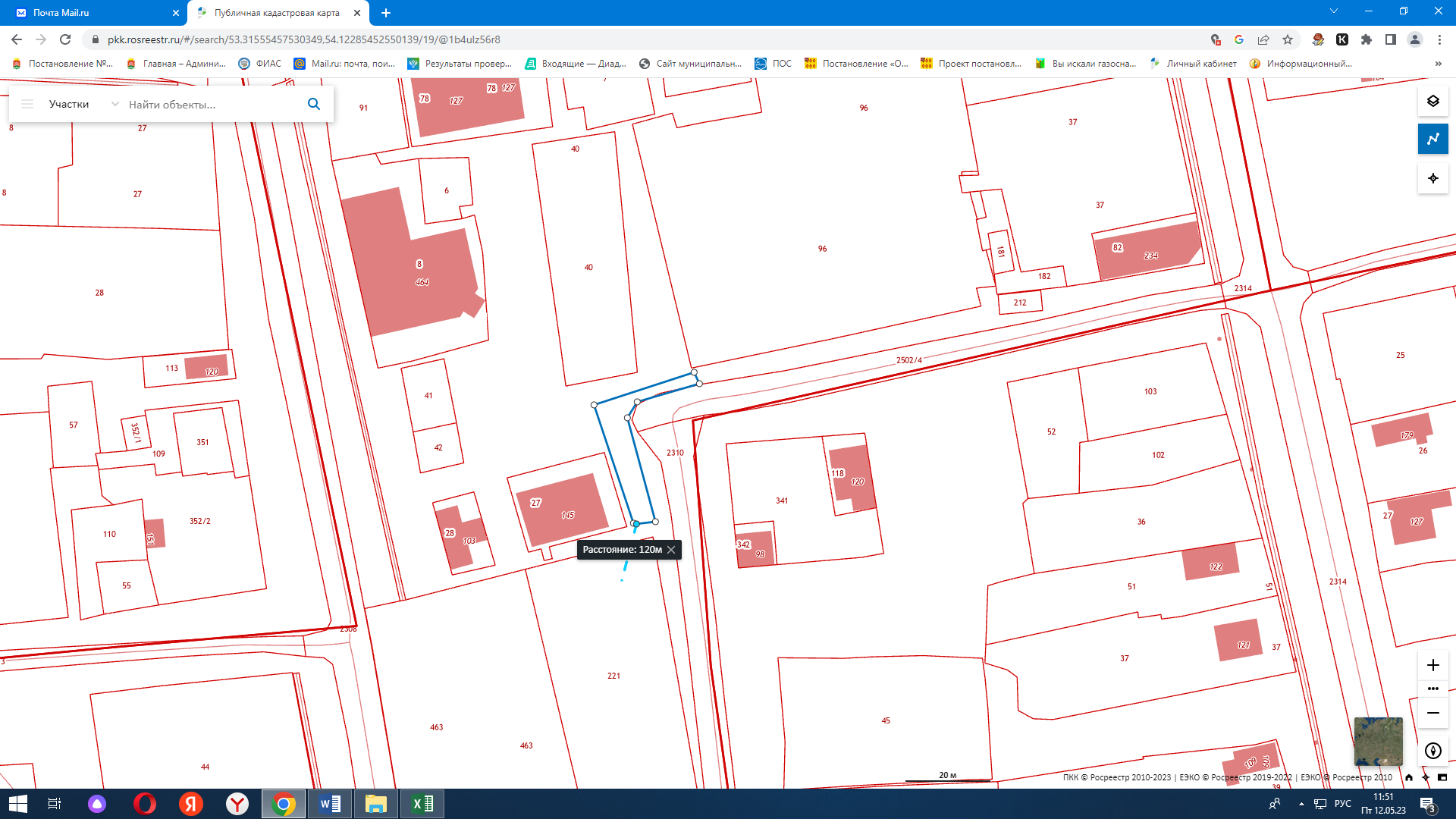 АДМИНИСТРАЦИЯМУНИЦИПАЛЬНОГО ОБРАЗОВАНИЯПОНОМАРЕВСКИЙ СЕЛЬСОВЕТПОНОМАРЕВСКОГО РАЙОНА ОРЕНБУРГСКОЙ ОБЛАСТИПОСТАНОВЛЕНИЕ10.06.2024                                                                           № 99-пс. ПономаревкаОб обеспечении пожарной безопасности на объектах, занятых в уборке урожая и заготовке кормов в 2024 годуВ соответствии со статьей 14 Федерального закона Российской Федерации от 06.10.2003 № 131-ФЗ «Об общих принципах организации местного самоуправления  в Российской Федерации», Федеральным законом от 21.12.1994 №69-ФЗ «О пожарной безопасности», на основании  Устава муниципального образования Пономаревский сельсовет  Пономаревского района  Оренбургской области, в связи с установившейся сухой погодой, созданием пожароопасной обстановки, в целях предупреждения чрезвычайных ситуаций и пожаров на объектах, занятых в уборочной компании 2024 года:1. Рекомендовать населению муниципального образования Пономаревский сельсовет, с учетом сложившейся пожароопасной обстановки:1.1 Проводить сенокошение в первоочередном порядке на участках, прилегающих к населенным пунктам, лесам, лесополосам с целью скорейшего удаления горючих материалов;1.2 Ввоз и складирование грубых кормов проводить только в дневное время суток1.3 Запретить складирование грубых кормов в легкодоступных для посторонних лиц местах, вблизи жилых домов, в противопожарных разрывах между жилыми домами, вблизи линий электропередач; 2. Провести профилактическую работу с населением по пресечению поджогов кормов и сенокосных угодий.3. При осложнении обстановки с пожарами и повышении пожарной опасности, условиях сухой, жаркой ветреной погоды или при получении штормового предупреждения, в соответствии со статьей 30 Федерального закона от 21.12.1994 №69-ФЗ «О пожарной безопасности» при необходимости установить особый противопожарный режим.3.1 Обновить противопожарные минерализованные полосы или иные противопожарные барьеры вокруг территории населенных пунктов.4. Рекомендовать руководителям сельскохозяйственных предприятий: до начала уборочной компании и заготовки кормов:4.1. В каждом сельскохозяйственном предприятии разработать мероприятия по предотвращению пожаров.4.2. Назначить ответственных лиц из числа специалистов и руководителей за противопожарное состояние на каждом производственном объекте.4.3. Провести инструктажи работников, занятых на заготовке кормов и уборочных работах, правилам пожарной безопасности и обучение по действиям в случае пожара.4.4. Обесточить и провести очистку от навоза и остатков кормов животноводческие помещения, не используемые после выгона скота в летние лагеря.4.5. Организовать круглосуточную охрану зернотоков, складов грубых кормов, животноводческих ферм, машинно-тракторных мастерских.4.6. Подготовить фуражные дворы к приемке кормов в соответствии с требованиями правил противопожарного режима.4.7. Установить молниезащиту на сеноскладах.4.8. Обеспечить производственные помещения и объекты средствами пожаротушения, противопожарным инвентарем, емкостями с водой.4.9. Разработать систему оповещения и мобилизации работающего населения для тушения пожаров, определить порядок действий каждого работника.4.10. Подготовить сельскохозяйственные машины к заготовке и транспортировке грубых кормов и уборочным работам, провести проверку и регулировку топливной системы, оборудовать исправными искрогасителями.4.11. Оснастить тракторы и зерноуборочные комбайны первичными средствами пожаротушения – двумя огнетушителями, двумя штыковыми лопатами.4.12. К работам на заготовке кормов и уборке урожая допускать технику только после проведения ее технического осмотра и выдачи специального разрешения на использование.4.13. Рекомендовать проведение сенокошения в первоочередном порядке на участках, прилегающих к населенным пунктам, лесам и лесопосадкам с целью скорейшего удаления горючих материалов.4.14. В соответствии с планом мероприятий по обеспечению выполнения постановления Правительства Российской Федерации от 18.08.2016 № 807 «О внесении изменений в некоторые акты Правительства Российской Федерации по вопросу обеспечения пожарной безопасности территорий» весь летний период до установления устойчивой дождливой осенней погоды или образования снежного покрова на территориях, прилегающих к лесу обеспечивать ее очистку от сухой травянистой растительности, пожнивных остатков, валежника, порубочных остатков, мусора и других горючих материалов на полосе шириной не менее  от леса, либо отделить лес противопожарной минерализованной полосой не менее  или иным противопожарным барьером.4.15. Перед созреванием провести обкашивание хлебных полей в местах прилегания к лесным и торфяным массивам, степной полосе, автомобильным дорогам и опахать полосой шириной не менее .при проведении уборочных работ:4.16. Обеспечить разбивку хлебных массивов на участки площадью не более , прокосы между участками шириной не менее  (скошенный хлеб немедленно убирать), пропашку посредине прокосов шириной не менее .4.17. При уборке хлебных массивов организовать дежурство трактора с плугом в непосредственной близости от убираемых полей для опашки в случае пожара.4.18. Выполнить мероприятия, исключающие возможность переброса огня при лесных и степных пожарах на хлебные массивы (опашка шириной не менее ).4.19. Временные полевые станы располагать не ближе  от хлебных массивов, токов и т.п., площадки полевых станов и зернотоков опахать шириной не менее .4.20. Запретить сжигание стерни, пожнивных остатков и разведение костров на полях.4.21. Ввоз и складирование грубых кормов проводить только в дневное время суток согласно установленного порядка, с обязательной опашкой площадки для скирд по периметру шириной не менее  с установкой молниезащиты.4.22. Запретить складирование грубых кормов в противопожарных разрывах между строениями, вблизи линий электропередач. Скирды и штабели грубых кормов располагать не ближе  от линий электропередач, не менее  от дорог и не менее  от зданий, сооружений, строений. Площадь основания одной скирды (стога) не должна быть более 150 квадратных метров, а штабеля прессованного сена – 500 квадратных метров.4.23. Запретить заправку техники горюче-смазочными материалами в полевых условиях вне специальных площадок, очищенных от сухой травы и горючего мусора, опаханных полосой не менее , заправка на пахоте разрешается на расстоянии не менее  от строений, не менее  от стогов сена, соломы, хлебных массивов.4.24. Запретить при работах на заготовке кормов и уборке урожая:4.24.1. Использовать тракторы, самоходные шасси и автомобили без капотов или с открытыми капотами.4.24.2. Выжигать пыль в радиаторах двигателей тракторов и автомобилей паяльными лампами.4.24.3. Заправлять автомобили в полевых условиях вне специальных площадок, оборудованных средствами пожаротушения и освещенных в ночное время.4.25. Радиаторы двигателей, валы битеров, соломонабивателей, транспортеров и подборщиков, шнеки и другие узлы и детали уборочных машин своевременно очищать от пыли, соломы и зерна.5. Контроль за исполнением настоящего постановления оставляю за собой.6. Постановление вступает в силу после его обнародования. Глава муниципального образования                                           М.В. БарышевАДМИНИСТРАЦИЯМУНИЦИПАЛЬНОГО ОБРАЗОВАНИЯПОНОМАРЕВСКИЙ СЕЛЬСОВЕТПОНОМАРЕВСКОГО РАЙОНА ОРЕНБУРГСКОЙ ОБЛАСТИПОСТАНОВЛЕНИЕ10.06.2024                                                                           № 100-пс.ПономаревкаО мерах по обеспечению безопасности людей на водных объектах в летний период 2024 годаВ соответствии с Водным кодексом Российской Федерации, ст. 14 Федерального закона от 06.10.2003 года № 131-ФЗ «Об общих принципах организации местного самоуправления в Российской Федерации», Правилами охраны жизни людей на водных объектах в Оренбургской области, утвержденными постановлением администрации Оренбургской области от 12.08.2005 № 225-п «Об утверждении Правил охраны жизни людей на водных объектах в Оренбургской области», руководствуясь Уставом муниципального образования  Пономаревский сельсовет, в связи с наступлением летнего периода, в целях создания безопасных условий для отдыха населения, недопущения несчастных случаев с людьми на водоемах общего пользования:1. Установить в необорудованных в неподготовленных, опасных для купания местах на водоемах предупреждающие знаки безопасности на воде «Купание запрещено».2. Информировать граждан о местах запрещенных для купания, на водных объектах общего пользования: река Дема в районе «Гудучки», стадиона, 2 котловины. 3. Осуществлять информирование населения о мерах безопасности и правилах поведения на воде через сайт администрации, распространение памяток и т.д.4. С началом купального сезона по согласованию с органами внутренних дел организовать совместные патрулирования мест отдыха населения по профилактике несчастных случаев на воде, совместно с членами добровольной народной дружины. Привлечь к профилактической работе по безопасности на воде добровольную народную дружину, активистов-общественников.6. Рекомендовать директору Пономаревской СОШ проведение профилактической, агитационно-пропагандистской и разъяснительной работы с учащимися школы.7. Привлекать к освещению результатов профилактической работы среди населения по соблюдению правил безопасности людей на водных объектах средства массовой информации.7. Контроль за исполнением настоящего постановления оставляю за собой.8. Постановление вступает в силу с даты его подписания и подлежит обнародованию. Глава муниципального образования                                          М.В. БарышевАДМИНИСТРАЦИЯМУНИЦИПАЛЬНОГО ОБРАЗОВАНИЯПОНОМАРЕВСКИЙ СЕЛЬСОВЕТПОНОМАРЕВСКОГО РАЙОНА ОРЕНБУРГСКОЙ ОБЛАСТИПОСТАНОВЛЕНИЕ11.06.2024                                                                             № 101-пс. ПономаревкаОб утверждении Порядка проведения мониторинга качества финансового менеджмента в отношении муниципальных казенных учреждений, подведомственных администрации муниципального образования Пономаревский сельсовет Пономаревского района Оренбургской областиВ соответствии с подпунктом 2 пункта 6 и пунктом 8 статьи 160.2-1 Бюджетного кодекса Российской Федерации, руководствуясь Уставом муниципального образования Пономаревский сельсовет Пономаревского района Оренбургской области: 1. Утвердить прилагаемый Порядок проведения мониторинга качества финансового менеджмента в отношении муниципальных казенных учреждений, подведомственных администрации муниципального образования Пономаревский сельсовет Пономаревского района Оренбургской области. 2. Контроль за исполнением настоящего постановления оставляю за собой.3. Опубликовать настоящее в периодическом печатном издании, администрации муниципального образования Пономаревский сельсовет Пономаревского района Оренбургской области и разместить на официальном сайте администрации муниципального образования Пономаревский сельсовет Пономаревского района Оренбургской области в информационно-телекоммуникационной сети «Интернет». 4. Направить постановление в Управление Министерства юстиции Российской Федерации по Оренбургской области для включения в регистр муниципальных нормативных правовых актов в установленный законом срок.5. Настоящее постановление вступает в силу после дня его официального опубликования.Глава муниципального образования                                           М.В. БарышевПриложение № 1к постановлению администрациимуниципального образованияПономаревский сельсоветот 11.06.2024 № 101-пПорядок
проведения мониторинга качества финансового менеджмента в отношении муниципальных казенных учреждений, подведомственных администрации муниципального образования Пономаревский сельсовет Пономаревского района Оренбургской областиОбщие положения1. Настоящий Порядок определяет правила проведения мониторинга качества финансового менеджмента в отношении муниципальных казенных учреждений, находящихся в ведении администрации муниципального образования Пономаревский сельсовет Пономаревского района Оренбургской области (далее соответственно - мониторинг, учреждения), в том числе:1) правила расчета и анализа значений показателей качества финансового менеджмента, формирования и представления информации, необходимой для проведения мониторинга;2) правила формирования и представления отчета о результатах мониторинга.2. Мониторинг проводится в целях определения качества финансового менеджмента учреждения путем анализа и оценки исполнения выполняемых учреждением бюджетных полномочий.3. Мониторинг проводится главным бухгалтером администрации МО Пономаревский сельсовет Пономаревского района Оренбургской области (далее – Управление финансов) за отчетный финансовый год в срок до 1 июля года, следующего за отчетным.II. Расчет и анализ значений показателей качества финансового менеджмента, формирование и представление информации, необходимой для проведения мониторинга4. Мониторинг проводится на основании:1) данных годовой бюджетной отчетности;2) информации, представляемой учреждениями по форме в соответствии с приложением № 1 к настоящему Порядку на основании запроса Управления финансов.5. В случае выявления расхождения между сведениями, представленными учреждениями, и сведениями отделов Управления финансов, ответственных за предоставление информации, в расчет показателей качества финансового менеджмента берутся сведения отделов Управления финансов, ответственных за предоставление информации.6. Оценка качества финансового менеджмента проводится согласно перечню показателей качества финансового менеджмента в соответствии с приложением № 2 к настоящему Порядку (далее - Перечень показателей).7. Максимальная оценка, которая может быть получена по каждому из показателей Перечня показателей, равна пяти баллам, минимальная оценка - ноль баллов.8. Итоговая оценка качества финансового менеджмента по каждому учреждению рассчитывается с использованием данных из источников информации, указанных в пункте 4 настоящего Порядка, и определяется как сумма оценок по всем показателям Перечня показателей по следующей формуле:I = di ,где:I - итоговая оценка качества финансового менеджмента учреждения;di - баллы по j-му показателю Перечня показателей.9. Максимальная возможная итоговая оценка качества финансового менеджмента учреждения составляет 55 баллов.10. По результатам проведения мониторинга, на основании итоговой оценки определяется качество финансового менеджмента учреждения:1) высокое качество финансового менеджмента (от 48 баллов до 55 баллов включительно);2) хорошее качество финансового менеджмента (от 39 баллов до 47 баллов включительно);3) удовлетворительное качество финансового менеджмента (от 30 баллов до 38 баллов включительно);4) неудовлетворительное качество финансового менеджмента (менее 30 баллов).III. Формирование и представление отчета о результатах мониторинга11. На основании данных расчета показателей качества финансового менеджмента Управление финансов формирует отчет о результатах мониторинга качества финансового менеджмента по каждому учреждению (далее - Отчет) согласно приложению № 3 к настоящему Порядку.12. Отчет направляется в администрацию администрации МО Пономаревский сельсовет Пономаревского района Оренбургской области и публикуется на официальном сайте органов местного самоуправления администрации МО Пономаревский сельсовет Пономаревского района Оренбургской области в информационно-телекоммуникационной сети «Интернет». 13. Отчет содержит значение итоговой оценки качества финансового менеджмента учреждения, а также целевые и достигнутые значения всех показателей качества финансового менеджмента.14. В случае наличия в Отчете показателя, значение которого отклоняется от целевого значения более чем на 20%, учреждение направляет в Управление финансов сведения о ходе реализации мер, направленных на повышение качества финансового менеджмента в соответствии с приложением № 4 к настоящему Порядку, в срок до 1 сентября текущего финансового года (далее - Сведения).15. В Сведениях должны быть указаны причины отклонения от целевых значений и данные о планируемых (исполняемых) мероприятиях, направленных на достижение целевых значений показателей. Приложение № 2к Порядку проведения мониторинга качествафинансового менеджмента в отношениимуниципальных казенных учреждений,подведомственных администрациимуниципального образованияПеречень показателей качества финансового менеджмента Приложение № 1к Порядку проведения мониторинга качествафинансового менеджмента в отношениимуниципальных казенных учреждений,подведомственных администрациимуниципального образованияПереченьисходных данных для проведения оценкикачества финансового менеджмента учреждения за отчетный финансовый годДата заполнения "___" ____________ 20__ г.____________________________________________________________________(наименование учреждения)Исполнитель ___________ ______________________    (контактный телефон)                             (подпись)  (расшифровка подписи)Согласовано:Бюджетный отдел __________ ____________________                                         (подпись) (расшифровка подписи)Отдел учета исполнения бюджета ___________ _____________________                                                               (подпись)  (расшифровка подписи)Приложение № 3к Порядку проведения мониторингакачества финансового менеджмента в отношениимуниципальных казенных учреждений,подведомственных администрациимуниципального образованияОтчето результатах мониторинга качества финансового менеджмента___________________________________________________________(наименование учреждения)за ___________ годРезультат проведения мониторинга качества финансового менеджмента:_____________________________________________________________________            (степень качества финансового менеджмента)Начальник управления финансов ___________ ______________________                                                              (подпись)   (расшифровка подписи)Исполнитель _____________ ___________ _____________________ _________                             (должность)   (подпись)  (расшифровка подписи) (телефон)"____" __________ 20___ г.АДМИНИСТРАЦИЯМУНИЦИПАЛЬНОГО ОБРАЗОВАНИЯПОНОМАРЕВСКИЙ СЕЛЬСОВЕТПОНОМАРЕВСКОГО РАЙОНА ОРЕНБУРГСКОЙ ОБЛАСТИПОСТАНОВЛЕНИЕ13.06.2024                                                                          № 102-пс. ПономаревкаО проведении общественного субботника в с. Пономаревка Согласно решения Совета депутатов муниципального образования Пономаревский сельсовет от 31 марта 2023 года № 93 «Об утверждении «Правил благоустройства территории муниципального образования Пономаревский сельсовет Пономаревского района Оренбургской области», в целях обеспечения экологически благоприятной среды для проживания населения, улучшения санитарного состояния в с. Пономаревка, уборки территории на стадионе «Старт», территории, прилегающей к реке Дема:	1. Провести 14 июня 2024 в 10.00 общественный субботник по уборке территории на стадионе «Старт» села Пономаревка, территории, прилегающей к реке Дема в районе стадиона «Старт».	2. Постановление вступает в силу с момента его подписания и подлежит размещению на сайте администрации: https://пономарёвка.рф/.	3. Контроль за исполнением данного постановления оставляю за собой.Глава муниципального образования                                           М.В. БарышевПономаревскийВестникПечатное издание администрации муниципального образования Пономаревский сельсовет Пономаревского района Оренбургской области№ 17 (18) 14 июня 2024№ п/пСтарший патрульнойгруппы, должностьДатапатрулированияМесто патрулирования1глава администрации,сотрудник полиции (по согласованию), член ДНД06.06.2024р.Дема  с. Пономаревка «Гудучка»2глава администрации,сотрудник полиции (по согласованию), член ДНД13.06.2024р.Дема  с. Пономаревка «Гудучка»3глава администрации,сотрудник полиции (по согласованию), член ДНД20.06.2024р.Дема  с. Пономаревка «Гудучка»4глава администрации,сотрудник полиции (по согласованию), член ДНД27.06.2024р.Дема  с. Пономаревка «Гудучка»5глава администрации,сотрудник полиции (по согласованию), член ДНД04.07.2024р.Дема  с. Пономаревка «Гудучка»6глава администрации,сотрудник полиции (по согласованию), член ДНД11.07.2024р.Дема  с. Пономаревка «Гудучка»7глава администрации,сотрудник полиции (по согласованию), член ДНД18.07.2024р.Дема  с. Пономаревка «Гудучка»8глава администрации,сотрудник полиции (по согласованию), член ДНД25.07.2024р.Дема  с. Пономаревка «Гудучка»9глава администрации,сотрудник полиции (по согласованию), член ДНД01.08.2024р.Дема  с. Пономаревка «Гудучка»10глава администрации,сотрудник полиции (по согласованию), член ДНД08.08.2024р.Дема  с. Пономаревка «Гудучка»11глава администрации,сотрудник полиции (по согласованию), член ДНД15.08.2024р.Дема  с. Пономаревка «Гудучка»12глава администрации,сотрудник полиции (по согласованию), член ДНД22.08.2024р.Дема  с. Пономаревка «Гудучка»13глава администрации,сотрудник полиции (по согласованию), член ДНД29.08.2024р.Дема  с. Пономаревка «Гудучка»№ п/пСтарший патрульнойГруппы, должность(номер телефона)ДатапатрулированияМесто патрулирования1глава администрации,сотрудник полиции (по согласованию), член ДНД13.06.2024р.Дема  с. Пономаревка «Гудучка»,стадион «СТАРТ»2глава администрации,сотрудник полиции (по согласованию), член. ДНД27.06.2024р.Дема  с. Пономаревка, «Гудучка»,стадион «СТАРТ»3глава администрации,сотрудник полиции (по согласованию), член ДНД11.07.2024р.Дема  с. Пономаревка «Гудучка»,стадион «СТАРТ»4глава администрации,сотрудник полиции (по согласованию), член ДНД25.07.2024р.Дема  с. Пономаревка «Гудучка»,стадион «СТАРТ»5глава администрации,сотрудник полиции (по согласованию), член ДНД08.08.2024р.Дема  с. Пономаревка «Гудучка»,стадион «СТАРТ»6глава администрации,сотрудник полиции (по согласованию), член ДНД22.08.2024р.Дема  с. Пономаревка «Гудучка»,стадион «СТАРТ»№ п/пНаименование показателяФормула расчета значения показателя Значение показателяОценка значения показателя (O), баллыОтделы Управления финансов, ответственные за мониторинг показателяd1Доля неисполненных на конец отчетного финансового года бюджетных ассигнований, предусмотренных учреждению (в части средств бюджета района)P = ((A – B)/A) х 100, гдеA – объем бюджетных ассигнований, доведенных учреждению в отчетном финансовом году с учетом внесенных в нее изменений; B  - кассовое исполнение расходов в отчетном финансовом годудо 5%5____d1Доля неисполненных на конец отчетного финансового года бюджетных ассигнований, предусмотренных учреждению (в части средств бюджета района)P = ((A – B)/A) х 100, гдеA – объем бюджетных ассигнований, доведенных учреждению в отчетном финансовом году с учетом внесенных в нее изменений; B  - кассовое исполнение расходов в отчетном финансовом годуот 5% до 10%3____d1Доля неисполненных на конец отчетного финансового года бюджетных ассигнований, предусмотренных учреждению (в части средств бюджета района)P = ((A – B)/A) х 100, гдеA – объем бюджетных ассигнований, доведенных учреждению в отчетном финансовом году с учетом внесенных в нее изменений; B  - кассовое исполнение расходов в отчетном финансовом годусвыше 10%0____d2Количество изменений в бюджетную смету в отчетном финансовом году (без   учета межбюджетных трансфертов из республиканского бюджета)P = A, где:A – количество изменений, внесенных в  бюджетную смету учреждения в ходе исполнения бюджета района в отчетном финансовом годудо 105____d2Количество изменений в бюджетную смету в отчетном финансовом году (без   учета межбюджетных трансфертов из республиканского бюджета)P = A, где:A – количество изменений, внесенных в  бюджетную смету учреждения в ходе исполнения бюджета района в отчетном финансовом годуот 10 до 153____d2Количество изменений в бюджетную смету в отчетном финансовом году (без   учета межбюджетных трансфертов из республиканского бюджета)P = A, где:A – количество изменений, внесенных в  бюджетную смету учреждения в ходе исполнения бюджета района в отчетном финансовом годусвыше 150____d3Эффективность управления кредиторской задолженностьюP = A/Bх100, гдеA - кредиторская задолженность учреждения (на конец отчетного финансового года;B - кредиторская задолженность учреждения (на начало отчетного финансового года05____d3Эффективность управления кредиторской задолженностьюP = A/Bх100, гдеA - кредиторская задолженность учреждения (на конец отчетного финансового года;B - кредиторская задолженность учреждения (на начало отчетного финансового годаменее 100%3____d3Эффективность управления кредиторской задолженностьюP = A/Bх100, гдеA - кредиторская задолженность учреждения (на конец отчетного финансового года;B - кредиторская задолженность учреждения (на начало отчетного финансового годаболее 100%0____d4Эффективность управления дебиторской задолженностьюP = A/Bх100, гдеA - дебиторская задолженность учреждения на конец отчетного финансового года;B - дебиторская задолженность учреждения  на начало отчетного финансового года05____d4Эффективность управления дебиторской задолженностьюP = A/Bх100, гдеA - дебиторская задолженность учреждения на конец отчетного финансового года;B - дебиторская задолженность учреждения  на начало отчетного финансового годаменее 100%3____d4Эффективность управления дебиторской задолженностьюP = A/Bх100, гдеA - дебиторская задолженность учреждения на конец отчетного финансового года;B - дебиторская задолженность учреждения  на начало отчетного финансового годаболее 100%0____d5Соблюдение порядка составления, утверждения и ведения бюджетной сметы учрежденияР=А, где:А - количество фактов нарушений порядка составления, утверждения и ведения бюджетной сметы, допущенных учреждениемР=05____d5Соблюдение порядка составления, утверждения и ведения бюджетной сметы учрежденияР=А, где:А - количество фактов нарушений порядка составления, утверждения и ведения бюджетной сметы, допущенных учреждениемР>00____d6Своевременность уплаты налогов и сборов учреждениемНаличие у учреждения расходов, связанных с уплатой пеней, штрафов за несвоевременную уплату налогов, сборов в отчетном годунет5____d6Своевременность уплаты налогов и сборов учреждениемНаличие у учреждения расходов, связанных с уплатой пеней, штрафов за несвоевременную уплату налогов, сборов в отчетном годуда0____d7Равномерность осуществления кассовых расходов бюджетаР=(А/В)х100, гдеА – кассовые расходы в IV квартале отчетного финансового года;
В – кассовые расходы учреждения за отчетный финансовый годР⩽ 25%5____d7Равномерность осуществления кассовых расходов бюджетаР=(А/В)х100, гдеА – кассовые расходы в IV квартале отчетного финансового года;
В – кассовые расходы учреждения за отчетный финансовый год25%< Р⩽35%3____d7Равномерность осуществления кассовых расходов бюджетаР=(А/В)х100, гдеА – кассовые расходы в IV квартале отчетного финансового года;
В – кассовые расходы учреждения за отчетный финансовый годP > 35%0____d8Эффективность использования материальных и финансовых ресурсовНаличие выявленных фактов неэффективного использования материальных и финансовых ресурсовнет5____d8Эффективность использования материальных и финансовых ресурсовНаличие выявленных фактов неэффективного использования материальных и финансовых ресурсовда0____d9Соблюдение сроков представления учреждением бюджетной отчетностиР=А, гдеА - количество дней отклонения даты представления бюджетной отчетности от установленного срока05____d9Соблюдение сроков представления учреждением бюджетной отчетностиР=А, гдеА - количество дней отклонения даты представления бюджетной отчетности от установленного срокаот 1 и свыше0____d10Проведение инвентаризации активов и обязательствНаличие в годовой бюджетной отчетности за отчетный финансовый год сведений о проведении инвентаризации активов и обязательствда5____d10Проведение инвентаризации активов и обязательствНаличие в годовой бюджетной отчетности за отчетный финансовый год сведений о проведении инвентаризации активов и обязательствнет3____d11Наличие недостач и хищений денежных средств и материальных ценностейP = A, гдеA=1, если отсутствуют недостачи и хищения денежных средств и материальных ценностей;A=0, если установлены недостачи и хищения денежных средств и материальных ценностей15____d11Наличие недостач и хищений денежных средств и материальных ценностейP = A, гдеA=1, если отсутствуют недостачи и хищения денежных средств и материальных ценностей;A=0, если установлены недостачи и хищения денежных средств и материальных ценностей00____d11Наличие недостач и хищений денежных средств и материальных ценностейP = A, гдеA=1, если отсутствуют недостачи и хищения денежных средств и материальных ценностей;A=0, если установлены недостачи и хищения денежных средств и материальных ценностейнет0____№
п/пНаименование исходных данныхЕдиницы измеренияЗначение исходных данныхОтделы Управления финансов, за которыми закреплено согласование показателей123451Кассовое исполнение расходов учреждения в отчетном финансовом годутыс. руб.____2Объём бюджетных ассигнований учреждения в отчетном финансовом году согласно сводной бюджетной росписи с учетом внесенных в нее измененийтыс. руб.____3Количество изменений, внесенных в  бюджетную смету учреждения в ходе исполнения бюджета района в отчетном финансовом годушт. ____4Кредиторская задолженность (с учетом подведомственных учреждений) на конец отчетного финансового года**тыс. руб.____5Кредиторская задолженность (с учетом подведомственных учреждений) на начало отчетного финансового года**тыс. руб.____6Дебиторская задолженности (с учетом подведомственных учреждений) на конец отчетного финансового годатыс. руб.____7Дебиторская задолженности (с учетом подведомственных учреждений) на начало отчетного финансового годатыс. руб.____8Количество фактов нарушений порядка составления, утверждения и ведения бюджетной сметы, допущенных учреждениемед.____9Наличие у учреждения расходов, связанных с уплатой пеней, штрафов за несвоевременную уплату налогов, сборов в отчетном годутыс. руб.____10Кассовые расходы учреждения в IV квартале отчетного годатыс. руб____11Кассовые расходы учреждения за отчетный финансовый годтыс. руб____12Наличие выявленных фактов неэффективного использования материальных и финансовых ресурсовДа/нет____13Дата  представления учреждением годовой бюджетной отчетности в управление финансовдата ____14Наличие в годовой бюджетной отчетности за отчетный финансовый год сведений о проведении инвентаризации активов и обязательствДа/нет____15Наличие недостач и хищений денежных средств и материальных ценностей на конец отчетного финансового годатыс. руб.____Nп/пНаименование показателяЗначение показателяЗначение показателяОтклонение (%)Nп/пНаименование показателяцелевое (баллы)достигнутое (баллы)Отклонение (%)12345ИтогоИтого